Beste vrienden en partners,Joepie, hopelijk krijgen wij een mooie nazomer in september en daar moeten we volop van genieten.Daarom organiseren we een fantastische buitenactiviteit.  Bezoek aan de kruiden- en bloementuin van Cook en Herb van Wim Maes die gelegen is in het wandelkasteelpark Vordenstein in Schoten.  Een ongelofelijke locatie.Wim Maes, een wandelende encyclopedie van planten, bloemen en kruiden en hun toepassingen in de keuken,  zal ons op een interactieve manier door die tuinen leiden.  Nationale en internationale sterrenchefs zoals Peter Goossens, Viki Geunens, Wouter Keersmaeckers, Roger Van Damme enz,  werken nauw samen met Wim voor de uitbouw van deze tuin.Niet te missen dus !Aperitief: om 19 uur  //  Rondleiding start om 19.30 uur maar er kan ook gemakkelijk later aangesloten worden.Adres: Orangerie kasteelpark Vordenstein Schoten ingang via parking Kopstraat (tov. Huisnr 10) achteraan de parking.Na de rondleiding is er een picknick (kaas & charcuteriebuffet) voorzien op het terras van de orangerie …http://www.cookandherb.beIk hoop jullie en jullie partner te ontmoeten op deze boeiende activitet.GeertOm de fille op de ring te vermijden, raad ik aan om via de Lievekenshoektunnel te rijden, zo naar de E19 en afrit Kleine Bareel te nemen en dan is het nog een twee km tot Vordenstein. Makkelijk te bereiken en er is voldoende parking.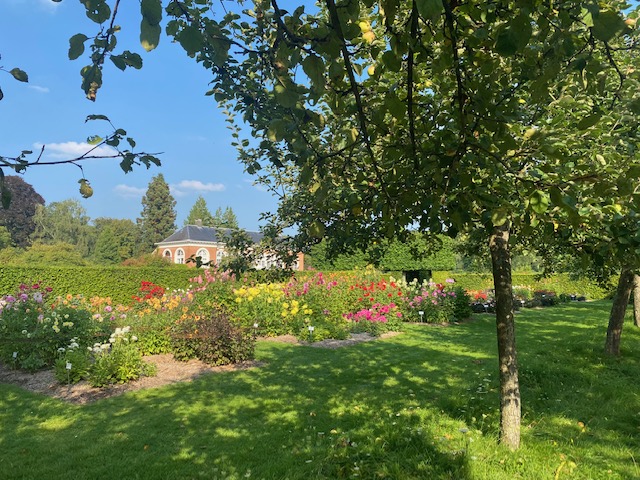 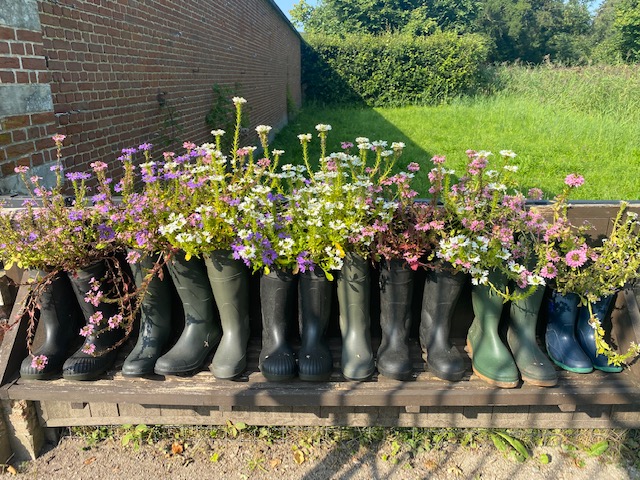 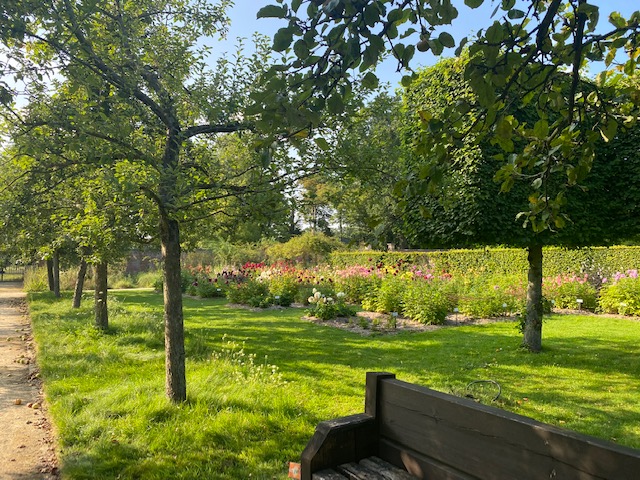 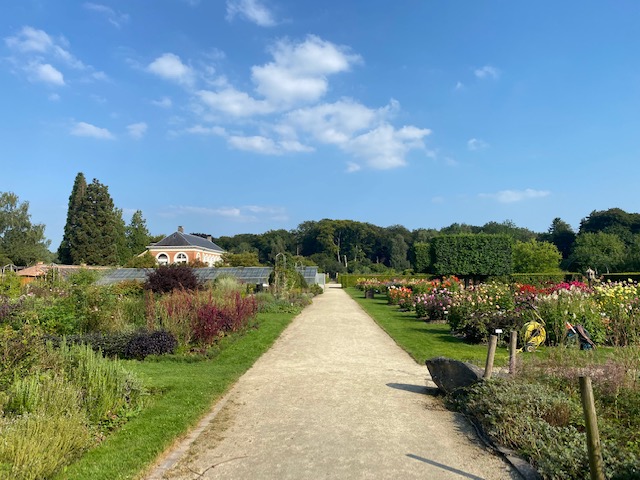 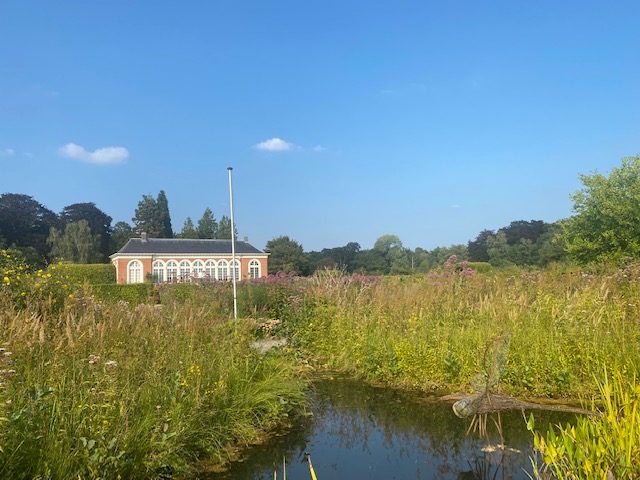 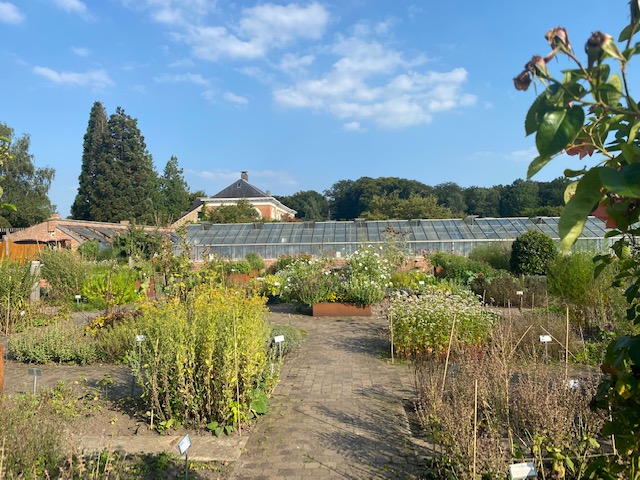 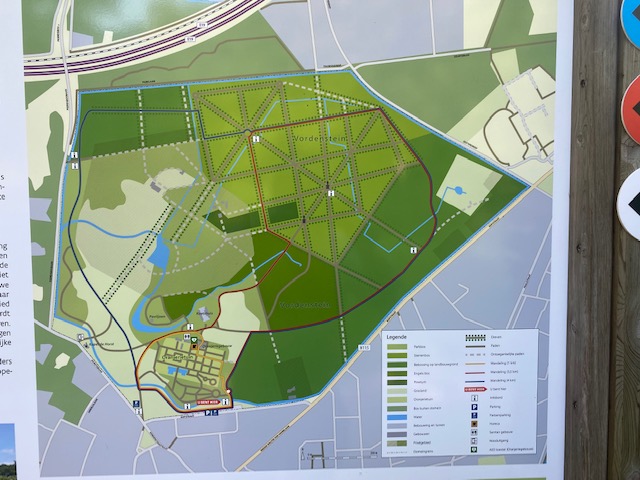 